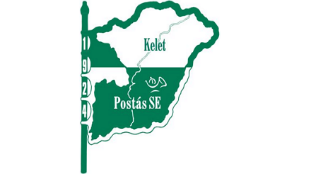 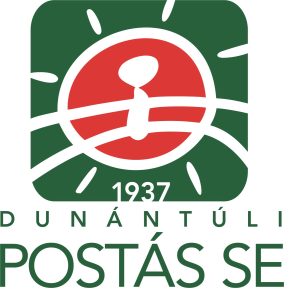 Tisztelt Munkatársaink! Kedves Sportbarátaink!Tájékoztatunk, hogy a DPSE – KPSE közös szervezésében és lebonyolításában országosDPSE-KPSE Országos Postás Sportnapelnevezésű sporttalálkozót hirdetünk meg.Az esemény időpontja és helyszíne: 2023 június 24. Angyalföldi Sportközpont Budapest, Rozsnyay utca 4, 1139 Megrendezésre kerülő versenyszámok: Kispályás labdarúgás női, férfi   Röplabda vegyes összetételű csapatokkal     Tollaslabda női, férfiAsztalitenisz női, férfi Sakk női, férfi Kerékpár ügyességi verseny női, férfi, gyerekPetanque vegyes összetételű 3 fős csapatokkal  Darts női, férfi, gyerekVárosismereti vetélkedő a Margitszigeten található látnivalók bevonásávalAtlétika női, férfi, gyerek:      Futás – 60 m, 800 m A versenyekre olyan postás dolgozók, postás nyugdíjasok és SE tagok nevezhetnek, akiknek az adott sportágban a 2023-as évben NB-s, illetőleg OB-s bajnokságban nincs érvényes igazolásuk, illetve minősítésük. Atlétikában és a kerékpáros ügyességi versenyben és dartsban gyerekek is indulhatnak.Egy versenyző több versenyszámban is nevezhet, de a verseny lebonyolításánál mindenki köteles a versenykiírásnak megfelelő időpontban megjelenni. Szurkolók jelentkezését is elfogadjuk.A sportegyesületek minden résztvevő számára ebédet biztosítanak, az SE tagok és a postás dolgozók számára az utazási költséghez hozzájárulnak.A részvételi díj: DPSE-KPSE tagok számára 500 Ft, postás dolgozó 1 200 Ft, egyéb résztvevő 2 000 Ft.Utazás:Az utazást a gazdaságosság maximális szem előtt tartásával szervezzük meg. A rendező sportegyesületek csak a szervezett keretek közötti, autóbuszos utazás költségeit térítik. Személygépkocsi, csak akkor elszámolható, ha gazdaságosabb mint a csoportos utazás. Előtte egyeztetni szükséges a területileg érintett sportkörzetvezetővel. Nevezni a csatolt Nevezési lapon Kelet-Magyarországon a sportkörzetek vezetőinél lehet melyeket a KPSE Északon és Észak-Alföldön a területi elnökhelyettesek, Dél-Alföldön az elnök koordinál. Nyugat-Magyarországon a DPSE körzeti sportvezetőinél.Az adatok a két egyesület honlapján megtalálhatóak. http://www.dpse.hu/kapcsolat.htmhttps://kpse.hu/kapcsolat/A Szervező Bizottság nevében,Üdvözlettel:Bősze Csaba							Kalmár LászlóDPSE – elnök							KPSE - elnök